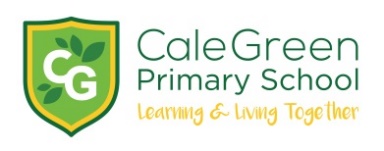 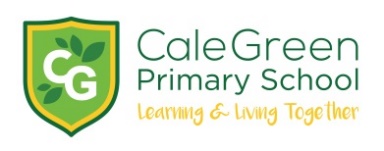 Date / signDate / signDate / sign Date / sign Date / sign Date / sign Date / signDate / signDate / signDate / signDate / signDate / signDate / signDate / signDate / signDate / signDate / signDate / signDate / signDate / signLearn the names of the trees in the school groundsGo on a walk in the countryside Visit a theatrePlan, prepare, cook and serve a mealVisit the seasideCamp for a night in schoolTake part in a drama / music productionToast marshMallows on a camp fireProduce a piece of art work for an art gallery Build a denVisit a sporting venueVisit a museumHave a piece of work published Take a trip on a train Listen to an inspiring author Visit a mosqueVisit an art galleryLead your own learning and pick a topic to research Raise money for charity Make and fly a kite Represent school in a sporting event Visit a wood or forest Make links with children in another schoolLearn a new language Climb a steep hillVisit a supermarket Interview a local MP or councillor Stop and listen to the sounds in your environment Learn how to become resilient Find a way with a map and compass Visit a zooVisit Edgeley library Represent school in a festival Learn how to use social media safely Run a profit -making enterprise Take a trip on a busWork with an inspiring poet Grow a butterfly or a tadpole Visit a church Roll down a hillMake a daisy chain Visit a synagogue Get a Blue Peter badge Do a presentation to your class Draw a map of your locality Write and send a letter Tie your shoe laces Create some environmental art Swim in your pyjamas Learn to ride a bike Watch a chick hatch Work with an inspiring artist Visit a templeStroke an animal Plant it, grow it, eat it!Paint a picture of whatever YOU like Run you finger along a book case, pick one and read it! Write a story and have somebody else read itTake part in an after-school activity Help save the planet Collect a conker Build a snowman Complete a Reading Bingo Go welly wandering Make and float a boat Make a healthy meal Learn to play a musical instrumentWork with an amazing sports personPlay Pooh sticks Visit a high schoolPlan and undertake a short journey Contribute to school council decisions Make a paper aeroplane Bake and decorate some cakes Do a local litter pick Go on a minibeast hunt Build a 3D model Sew a button onHave a pen-pal Design a piece of code Learn how to zip your coat up Take part in the summer reading challenge at the library Make a bird feeder Name and play a range of world instrumentsReduce, reuse and recycle Help out in the local community Set and achieve a personal challenge Help out around school Learn to tell the time Find out about the history of the school Find out who has a blue plaque in StockportMake a musical instrument Learn to change your own bedding Read a story to someone younger than youGo geo-caching or orienteering Achieve your 50 stars on the Star ChartPerform some of Shakespeare’s work Learn how to do first aid Perform in a poetry slam Read a story to an elderly person 